Муниципальное казённое учреждение«Управление образования» Боханского муниципального района(МКУ УО МО «Боханский район»)ИНН 3849014640, КПП 3849901001, ОКПО 02106263ПРИКАЗ«29» августа 2022 г.							№135/2Об итогах августовской конференции	В соответствии с планом работы, приказом МКУ УО МО «Боханский район» №132/1 от 22 августа 2022г. «Об утверждении программы проведения Августовской конференции» 25-26 августа 2022 года состоялась традиционная августовская конференция работников образования «Консолидация региональных и муниципальных ресурсов как инструмент совершенствования управленческих механизмов в системе образования Боханского района». По итогам конференции был выработан ряд решений, заслушан проект резолюция конференции. На основании вышеизложенногоПРИКАЗЫВАЮ:Утвердить Резолюцию августовской конференции в соответствии с Приложением 1.Отделу дошкольного и общего образования (Бальжитова О.Н.), Отделу хозяйственно-эксплуатационного обеспечения (Казакова З.А.), Информационно-методическому отделу (Башанова М.Ф.), Отделу бухгалтерского учёта и отчётности (Аюшеева М.А.) обеспечить сопровождение выполнения ключевых направлений развития образования в соответствии с Резолюцией августовской конференции.Директорам ОО, ДО, заведующим ДОУ, руководителям РМО при планировании деятельности на 2022-2023 учебный год использовать Резолюцию августовской конференции согласно Приложению 1 и решения секционных заседаний согласно Приложению 2.Контроль за исполнением настоящего приказа оставляю за собой.Начальник:			Л.С.Буяева.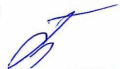 			        Приложение 1		                                                 к приказу от «29» августа 2022г.                           №135/2Резолюциятрадиционной августовской конференции педагогических работников Боханского муниципального района«Консолидация региональных и муниципальных ресурсов как инструмент совершенствования управленческих механизмов в системе образования Боханского района»Дата: 25-26 августа 2022г.						п. БоханАвгустовская конференция работников образования Боханского района является традиционным образовательным событием в профессионально-педагогическом сообществе района, призванным актуализировать тенденции развития и достижения муниципальной системы образования, определить приоритеты и задачи стабильного функционирования и развития в 2022-2023 учебном году.В ходе секционных заседаний с руководителями образовательных организаций, заместителями руководителей образовательных организаций, руководителями районных методических объединений рассмотрены актуальные вопросы создания условий для обучения и воспитания обучающихся, повышения качества и доступности дошкольного и школьного образования, в том числе для детей с ограниченными возможностями здоровья; задачи формирования единого образовательного пространства и обеспечения конституционных прав школьников в контексте реализации проекта «Школа Минпросвещения России», введения обновлённых Федеральных государственных образовательных стандартов начального общего, основного общего образования, эффективности дополнительного образования детей и развития его инфраструктуры; задачи развития воспитательного потенциала школы, педагогического просвещения родителей с учетом особенностей идеологической воспитательной работы; вопросы создания образовательного пространства для сохранения и развития государственных и родных языков; цифровизации образовательного процесса; внедрения качественно новых механизмов подготовки и развития педагогических кадров.Участники конференции, заслушав доклад начальника Управления образования Ларисы Савватеевны, обсудив проблемы, актуальное состояние и перспективы развития муниципальной системы образования определили комплекс предложений, нормативно-правовое и финансово-экономическое обоснование которых должно быть обеспечено Управлением образования, образовательными организациями района, в рамках закрепленных компетенций, в 2022-2023 учебном году:- продолжить работу по модернизации школьных систем с целью создания условий для обучения и воспитания детей;- продолжить работу по привлечению педагогических кадров и совершенствованию профессионального мастерства педагогических работников и управленческих кадров (с учётом решений секционных заседаний) в рамках празднования Года наставника и педагога;- использовать опыт общеобразовательных организаций участников федерального проекта 500+ для профилактики низких образовательных результатов;- в рамках реализации национального проекта «Успех каждого ребёнка» способствовать консолидации систем выявления, поддержки и сопровождения одарённых детей;- обеспечить реализацию примерного календарного плана воспитательной работы на 2022-2023 учебный год с учётом исторического просвещения и патриотического воспитания;- обеспечить введение и реализацию обновлённых ФГОС НОО, ООО во всех общеобразовательных организациях;- разработать и внедрить программу психолого-педагогического сопровождения участников образовательных отношений с учётом Концепции развития психологической службы в системе общего образования и среднего профессионального образования Российской Федерации от 30 мая 2022г. №ДГ – 1349/07;- обеспечить реализацию Концепции развития дополнительного образования детей до 2030 года утверждённая распоряжением Правительства РФ от 31 марта 2022г. №678-Р.                                      Приложение 2		                                                 к приказу от «29» августа 2022г.                           №135/2Решения секционных заседаний25 августа 2022 года на базе МБОУ «Боханская СОШ №1» состоялись секционные заседания для руководителей образовательных организаций, заместителей руководителей и руководителей районных методических объединений  в рамках августовской конференции работников образования Боханского муниципального района по вопросу консолидации региональных и муниципальных ресурсов как инструмента совершенствования управленческих механизмов в системе образования Боханского района. В ходе работы секций были приняты следующие решения:Секция руководителей ОО (21):Вопрос 1. Модернизация школьных систем, как механизм создания условий обучения и воспитания.- Продолжить работу по модернизации школьных систем с целью создания условий для обучения и воспитания детей.- Ходатайствовать перед Отделом капительного строительства об ознакомлении с планами проведения работ в образовательных организациях.- Численность питающихся обучающихся по категориям дети с ОВЗ и дети – инвалиды осуществлять в соответствии с ОО-1.     Вопрос 2. Кадровое обеспечение как фактор качества образования. - Принимать активное участие в ярмарках вакансий СУЗов и ВУЗов.- Организовать работу по привлечению выпускников школы к участию в целевом обучении на педагогические специальности.    Вопрос 3. Трансформация методической службы на институциональном уровне как средство повышения качества образования.- Руководителям образовательных организаций обеспечить непрерывное повышение профессионального мастерства педагогических работников с учетом выявленных затруднений.- Принять к сведению опыт работы МБОУ «Дундайская СОШ» в рамках реализации федерального проекта 500+.    Вопрос 4. Реализация концепции развития дополнительного образования. - В целях повышения эффективности обеспечить оптимизацию мероприятий для воспитанников, обучающихся, педагогов на уровне ОО, муниципальном уровне.- Руководителям общеобразовательных организаций при планировании и реализации программ дополнительного образования ориентироваться на Концепцию развития дополнительного образования детей до 2030 года утверждённую распоряжением Правительства РФ от 31 марта 2022г. №678-Р.Секция заместителей руководителей (35):Вопрос 1. Реализация современной идеологии воспитания в образовательных организациях: инструменты, формы и методы.- Принять в работу рекомендации старшего методиста ГАУ ДПО ИРО (Будаевой Э.А.) по вопросам реализации современной идеологии воспитания в образовательных организациях.Вопрос 2. Функциональная грамотность – основа жизненной и профессиональной успешности выпускников.- Принять к сведению рекомендации регионального методиста (Сизых Т.В.) по развитию функционального грамотности как основы жизненной и профессиональной успешности выпускников и активно применять в учебно-воспитательном процессе задания с портала «Российская электронная школа». Вопрос 3. Организация профильных смен, конкурсов, олимпиад в 2022-2023 учебном году на базе ОУ «Персей».- Продолжить работу по индивидуализации образовательного процесса, по консолидации различных систем выявления и поддержки одаренных школьников. Секция руководителей районных методических объединений (20):Вопрос 1.  Анализ деятельности районных методических объединений. Обновление деятельности РМО в 2022-2023 учебном году.- Утвердить проект положения о районном методическом объединении, разработанный в соответствии с современными направлениями развития образования на заседании муниципального методического совета в сентябре 2022г. Вопрос 2. Внедрение целевой модели наставничества на 2022-2023 учебный год.- Включить модель наставничества в работу районных методических объединений.Вопрос 3. Развитие потенциала обучающихся через олимпиадно-конкурсное движение.- В целях проведения инструктивного семинара для педагогических работников по вовлечению обучающихся в данное движение пригласить регионального куратора движения «Большая перемена» во II полугодии 2022 года. В ходе работы секции поступило предложение о разработке совместного плана работы для учителей СКО, логопедов, психологов и дефектологов по сопровождению обучения и воспитания детей с ОВЗ в рамках реализации Концепции развития психологической службы в системе общего образования. 